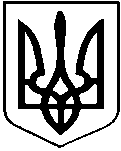 У К Р А Ї Н АКУТСЬКА  СЕЛИЩНА  РАДАКОСІВСЬКОГО РАЙОНУ ІВАНО-ФРАНКІВСЬКОЇ ОБЛАСТІVIIIДЕМОКРАТИЧНОГО СКЛИКАННЯОДИНАДЦЯТА  СЕСІЯПРОЄКТ РІШЕННЯ № ___-11/20207  жовтня 2021 року                                                                          с-ще КутиПро дострокове розірванняконтракту з директором закладу загальної середньої освіти -  Розтоківський ліцей Кутської селищної ради Косівського районуІвано-Франківської областіКеруючись статтею 25 Закону України «Про місцеве самоврядування в Україні», статтями 25, 26 Закону України «Про освіту», частиною  тринадцятою  статті 39 Закону України «Про повну загальну середню освіту», вимогами Кодексу законів про працю України, розглянувши подання відділу освіти Кутської селищної ради від 05.10.2021 № 119/01-28 про дострокове розірвання Контракту № 04/13, укладеного 24.06.2020 року між відділом освіти Косівської районної державної адміністрації та Іванною КІЧЕРЯК (директором Розтоківського ліцею Косівської районної ради Косівського району Івано-Франківської області) з підстав, передбачених Контрактом (пункт 8 частини першої статті 36 КЗпП України, абзац п’ятий пункту 5.3. Контракту), матеріали що додаються до подання, які засвідчують факти систематичного неналежного виконання обов’язків Керівника закладу освіти, визначених Законами України «Про освіту», «Про повну загальну середню освіту» та іншими актами законодавства, беручи до уваги те, що згідно рішень ІІ сесії Косівської районної ради VIII скликання №33-2/2020 від 17.12.2020, ІІ сесії  Кутської селищної ради VIII демократичного скликання №2-2/2020 від 18.12.2020 у комунальну власність Кутської селищної територіальної громади в особі Кутської селищної ради переданий заклад загальної середньої освіти – Розтоківський ліцей (ЄДРПОУ 20564236), у зв’язку з чим Кутська селищна рада набула засновницьких прав цього закладу, відповідно до пунктів 1.5, 6.1, підпункту 6.2.1. пункту 6.2., пункту 6.3 Статуту Розтоківського ліцею  Кутської селищної ради Косівського району Івано-Франківської області, Положення про відділ освіти Кутської селищної ради Косівського району Івано-Франківської області, затвердженого рішенням Кутської селищної ради VIII демократичного скликання №8-3/2021 від 12.01.2020, Положення про конкурс на посаду керівника комунального закладу загальної середньої освіти Кутської селищної ради Косівського району Івано-Франківської області, затвердженого рішенням п’ятої сесії Кутської селищної ради VIII демократичного скликання №19-5/2021від 22.04.2021, враховуючи рекомендації постійних  комісій  селищної ради з гуманітарних питань та з питань прав людини, законності, депутатської діяльності, етики, регламенту, охорони пам’яток історичного середовища та благоустрою, Кутська селищна рада ВИРІШИЛА:Достроково РОЗІРВАТИ Контракт № 04/13 із директором закладу загальної середньої освіти - Розтоківського ліцею Кутської селищної ради Косівського району Івано-Франківської області, Іванною КІЧЕРЯК (укладений з нею відділом освіти Косівської районної державної адміністрації 24.06.2020 року) та звільнити її із займаної посади  з підстав, передбачених контрактом (пункт 8 частини першої статті 36 КЗпП України), згідно абзацу п’ятого пункту 5.3. Контракту - за систематичне неналежне виконання інших обов’язків Керівника, визначених Законами України «Про освіту», «Про повну загальну середню освіту» та іншими актами законодавства.2. Відділу освіти селищної ради (Вікторія ШНАЙДЕР):1) ВИДАТИ наказ про звільнення директора  Розтоківського ліцею Кутської селищної ради Косівського району Івано-Франківської області Іванни КІЧЕРЯК у зв’язку із достроковим розірванням контракту відповідно до пункту 1 цього рішення, після закінчення періоду її тимчасової непрацездатності (частина третя статті 40 КЗпП України). 2) ВЖИТИ заходів щодо передачі-приймання ввірених Іванні КІЧЕРЯК документації та матеріальних цінностей, проведення необхідних розрахунків по звільненню, тощо.4) ЗДІІЙСНИТИ працевлаштування Іванни КІЧЕРЯК зв’язку із закінченням строкового трудового договору (його достроковим розірванням), з дотриманням гарантій відповідно до частини третьої статті 184 КЗпП України. 5) призначити виконуючого обов’язки (покласти виконання обов’язків) керівника Розтоківського ліцею Кутської селищної ради Косівського району Івано-Франківської області тимчасово, до моменту призначення керівника закладу відповідно до встановленого порядку.3.  Кутському селищному голові Дмитру ПАВЛЮКУ, не пізніше  десяти робочих днів з дня дострокового припинення контракту з Іванною КІЧЕРЯК, видати розпорядження про проведення конкурсу на посаду директора закладу загальної середньої освіти - Розтоківського ліцею Косівської районної ради Косівського району Івано-Франківської області та забезпечити організацію проведення конкурсу відповідно до вимог Положення про конкурс на посаду керівника комунального закладу загальної середньої освіти Кутської селищної ради Косівського району Івано-Франківської області, затвердженого рішенням п’ятої сесії Кутської селищної ради VIII демократичного скликання №19-5/2021від 22.04.2021.4. 	Контроль за виконанням цього рішення покласти на постійні комісії селищної ради з гуманітарних питань (Василь БЕРНЮГА) та з питань прав людини, законності, депутатської діяльності, етики, регламенту, охорони пам’яток історичного середовища та благоустрою (Ярослав МИХАЙЛИШИН). Селищний голова					Дмитро ПАВЛЮК